Appendix A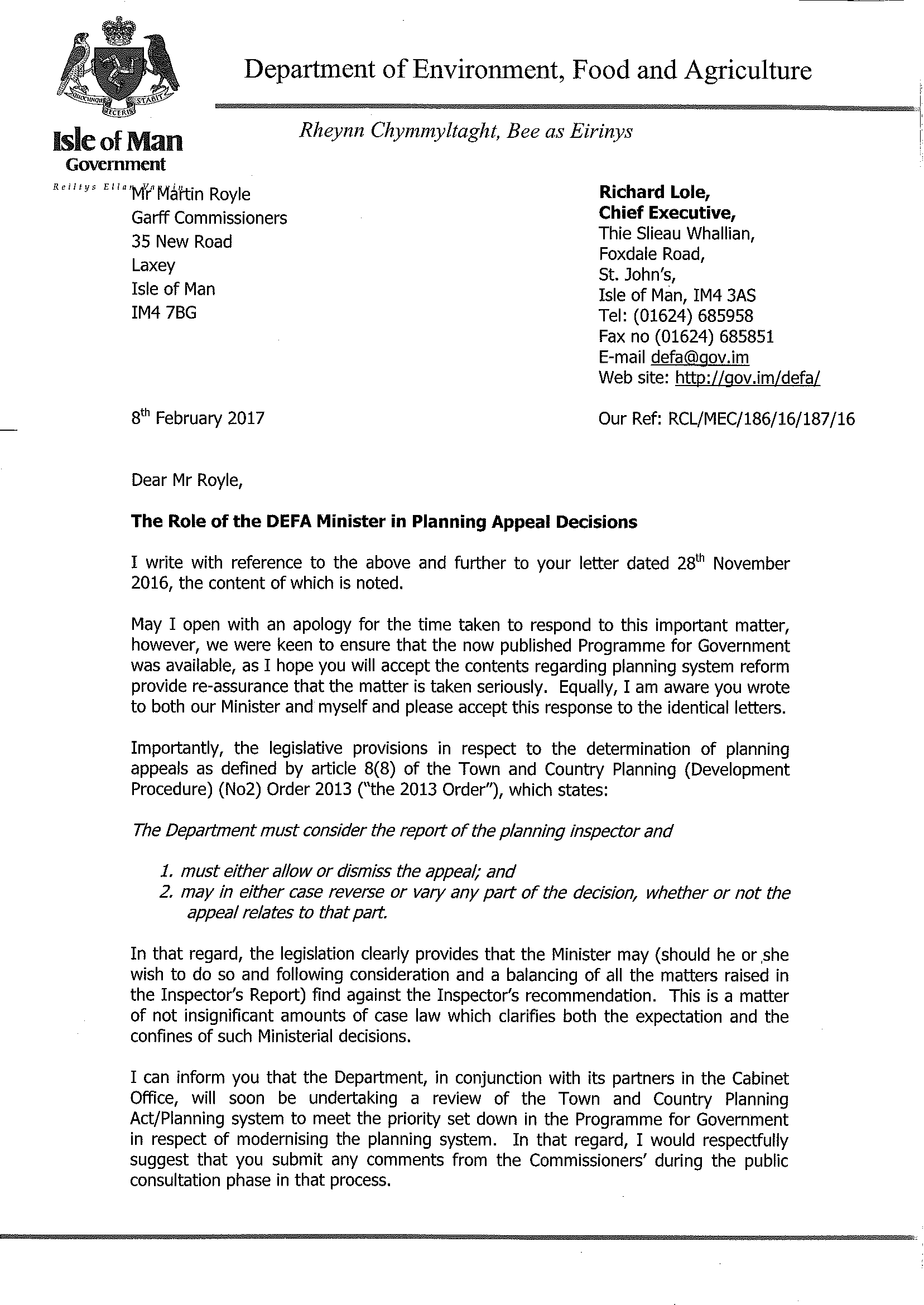 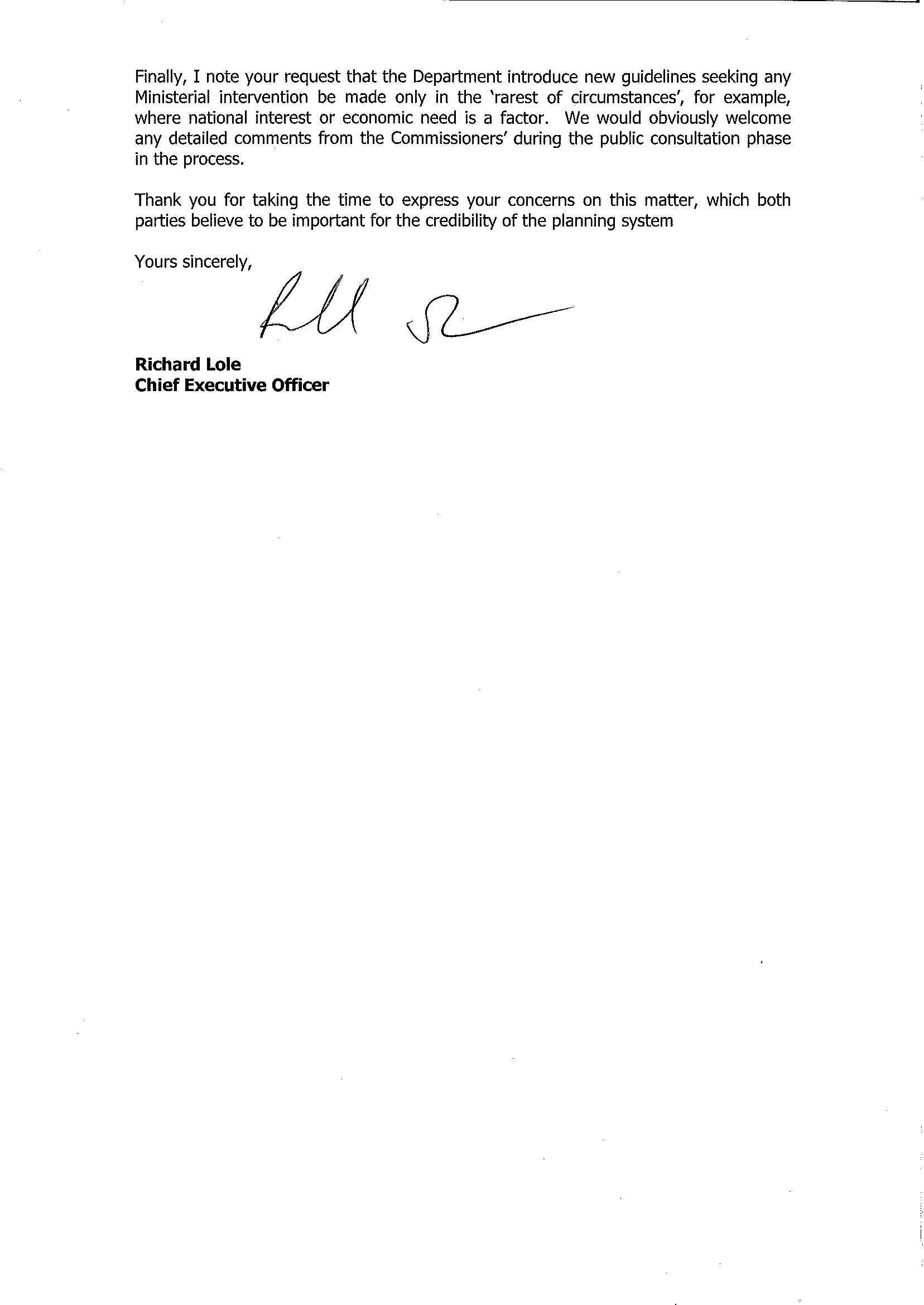 GARFF PARISH DISTRICT COMMISSIONERSMonthly MeetingWednesday 15th February 2017, 7.00 pmGARFF PARISH DISTRICT COMMISSIONERSMonthly MeetingWednesday 15th February 2017, 7.00 pmGARFF PARISH DISTRICT COMMISSIONERSMonthly MeetingWednesday 15th February 2017, 7.00 pmPapers to MeetingPapers to MeetingPapers to MeetingPresent:            Mr N. Dobson (ND) (Chairman), Mr R. Moughtin (RM) (Vice Chairman),                          Mrs M. Fargher (MF), Mr P. Kinnish (PK), Mr. T. Kenyon (TK), Mr. S. Clague,(SC),                          Mr L. Miller (LM), Mr J. Quayle (JQ), Mrs J. Pinson (JPN),                 In Attendance:  Mr P. Burgess (PB) Clerk. Mr M.Royle (MR) Deputy Clerk/RFO,                           Mrs Julie Peel (JPL) Housing Manager,Apologies:                Present:            Mr N. Dobson (ND) (Chairman), Mr R. Moughtin (RM) (Vice Chairman),                          Mrs M. Fargher (MF), Mr P. Kinnish (PK), Mr. T. Kenyon (TK), Mr. S. Clague,(SC),                          Mr L. Miller (LM), Mr J. Quayle (JQ), Mrs J. Pinson (JPN),                 In Attendance:  Mr P. Burgess (PB) Clerk. Mr M.Royle (MR) Deputy Clerk/RFO,                           Mrs Julie Peel (JPL) Housing Manager,Apologies:                Present:            Mr N. Dobson (ND) (Chairman), Mr R. Moughtin (RM) (Vice Chairman),                          Mrs M. Fargher (MF), Mr P. Kinnish (PK), Mr. T. Kenyon (TK), Mr. S. Clague,(SC),                          Mr L. Miller (LM), Mr J. Quayle (JQ), Mrs J. Pinson (JPN),                 In Attendance:  Mr P. Burgess (PB) Clerk. Mr M.Royle (MR) Deputy Clerk/RFO,                           Mrs Julie Peel (JPL) Housing Manager,Apologies:                210/16Planning MattersPlanning ApplicationsPA 16/00138/B – The Willows, Hibernia Road, Maughold, IM7 1EN.  Erection of a two storey extensions to dwelling.  Amended Plans received.https://services.gov.im/planningapplication/services/planning/planningapplicationdetails.iom?ApplicationReferenceNumber=16%2F00138%2FBPA 17/00095/B – Ballacowin Farm, Glen Roy, Lonan, IM4 7QE.  Erection of an agricultural building.https://services.gov.im/planningapplication/services/planning/planningapplicationdetails.iom?ApplicationReferenceNumber=17%2F00095%2FBPA 17/00120/B – Montana, South Cape, Laxey, IM4 7BJ.  Replacement Garage.https://services.gov.im/planningapplication/services/planning/planningapplicationdetails.iom?ApplicationReferenceNumber=17%2F00120%2FBApproval Notices (DoI Planning Committee)Planning Application - 16/01309/B – Ballamenagh Moar Farm, Ballamenagh Road, Baladrine, IM4 6AJ.  Alterations, erection of single and two storey extensions to dwelling.  Refusal Notices (DoI Planning Committee)Appeal Notices (DoI Planning Committee)Planning Enforcement  (DoI Planning and Building Control)211/16Approval of MinutesMinutes of the meeting held on 1st February 2017 for approval.212/16Matters Arising & Other Business213/16General CorrespondenceShared Housing Waiting list – Eric Whitelegg letter dated 5th February 2017.  Outlining principles of operation for a pilot for Northern Combined Housing Waiting list (general needs).Manx National Rally – 5/6 May 2017 - Creg na Baa back road closed 11.30 to 15.30, 5th May.Trees felled at Fieldhead, Glen Mona Loop Rd – Anonymous letter.Planning Appeal Decisions – Letter from DEFA CEO, Richard Lole. See Appendix A.Shared Services Membership of Henry Bloom Noble Library – Douglas Borough Council Letter dated 8th February 2017 advising the subscription, should Garff Commissioners choose to opt in is £412.50.214/16Officers Reports – In PrivateIn PrivatePlay Equipment Tender – Consideration of the options and the three proposals received - Northern Civic Amenity site – Clerk to report.215/16Health and Safety / Maintenance MattersHealth and Safety Feedback Report on Authority Operations Works and Amenities Report216/16In Private - Correspondence217/16In Private - Staffing218/16Chairman’s Report219/16Finance Report220/16Any Other BusinessMeeting Closed at Date of Next Meeting: Wednesday 1st March 2017